Государственный стандарт СССР ГОСТ 24136-80
"Детали крепления трубопроводов. Скобы четырехместные. Конструкция
и размеры"
(введен в действие постановлением Госстандарта СССР
от 25 апреля 1980 г. N 1891)Pipe-line fastening parts. Four-seat cramps. Design and dimensionsВзамен ГОСТ 16690-71Срок введения с 1 января 1981 г.1. Настоящий стандарт распространяется на четырехместные скобы диаметром D от 4 до 50 мм.2. Конструкция и размеры четырехместных скоб должны соответствовать указанным на чертеже и в таблице.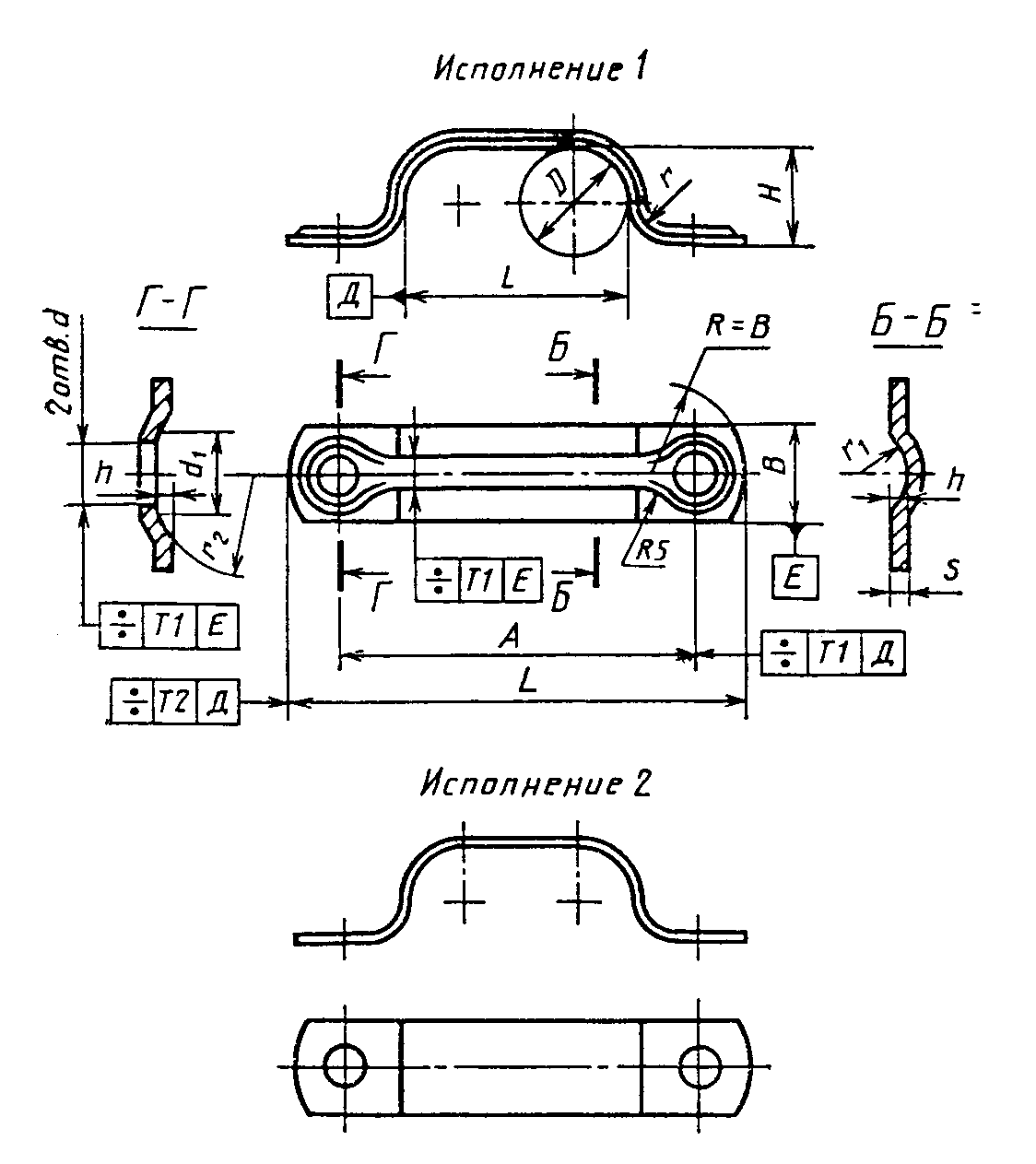 "Чертеж"Примечания:1. Все размеры, кроме размеров В и s, обеспечиваются инструментом.2. Отклонение от центра радиуса R относительно оси поверхностей Е не должно быть более 1 мм.                                                              Размеры, мм┌──┬─────┬──────────────┬────┬─────┬─────┬────┬────┬─────────────┬───┬───┬────┬────────────┬────────┐│D │  А  │  B x s для   │ H  │  L  │d H14│d_1 │ h  │      l      │ r │r_1│r_2 │ Масса 1000 │Применя-││  │+-0,5│  исполнений  │    │     │     │    │    │             │   │   │    │шт., кг, для│ емость ││  │     │              │    │     │     │    │    │             │   │   │    │ исполнений │  для   ││  │     │              │    │     │     │    │    │             │   │   │    │            │исполне-││  │     │              │    │     │     │    │    │             │   │   │    │            │  ний   ││  │     ├───────┬──────┤    │     │     │    │    ├──────┬──────┤   │   │    ├──────┬─────┼───┬────┤│  │     │   1   │  2   │    │     │     │    │    │Номин.│Пред. │   │   │    │  1   │  2  │ 1 │ 2  ││  │     │       │      │    │     │     │    │    │      │откл. │   │   │    │      │     │   │    │├──┼─────┼───────┼──────┼────┼─────┼─────┼────┼────┼──────┼──────┼───┼───┼────┼──────┼─────┼───┼────┤│4 │ 34  │16Х1,0 │ 16Х2 │ 3  │ 50  │ 5,8 │ 9  │1,0 │  16  │ 0,6  │ 3 │ 2 │ 10 │ 6,2  │12,4 │   │    ││  │     │       │      │    │     │     │    │    │      │      │   │   │    │      │     │   │    ││5 │ 37  │       │      │ 4  │ 53  │     │    │    │  20  │      │   │   │    │ 6,7  │13,4 │   │    ││  │     │       │      │    │     │     │    │    │      │      │   │   │    │      │     │   │    ││6 │ 44  │       │      │ 5  │ 60  │     │    │    │  24  │      │   │   │    │ 7,5  │15,0 │   │    ││  │     │       │      │    │     │     │    │    │      │      │   │   │    │      │     │   │    ││8 │ 50  │       │      │ 6  │ 66  │     │    │    │  32  │      │   │   │    │ 8,5  │17,0 │   │    ││  │     │       │      │    │     │     │    │    │      │      │   │   │    │      │     │   │    ││10│ 58  │       │      │ 8  │ 74  │     │    │    │  40  │      │   │   │    │ 10,1 │20,2 │   │    ││  │     │       │      │    │     │     │    │    │      │      │   │   │    │      │     │   │    ││12│ 66  │       │      │ 10 │ 82  │     │    │    │  48  │      │   │   │    │ 11,5 │23,0 │   │    │├──┼─────┼───────┼──────┼────┼─────┼─────┼────┼────┼──────┼──────┼───┼───┤    ├──────┼─────┤   │    ││14│ 80  │18Х1,6 │ 18Х3 │ 12 │ 98  │ 7,0 │ 10 │1,4 │  56  │ 0,6  │ 5 │ 3 │    │ 24,9 │46,6 │   │    ││  │     │       │      │    │     │     │    │    │      │      │   │   │    │      │     │   │    ││16│ 88  │       │      │ 14 │ 106 │     │    │    │  64  │      │   │   │    │ 27,4 │51,2 │   │    ││  │     │       │      │    │     │     │    │    │      │      │   │   │    │      │     │   │    ││18│ 96  │       │      │ 16 │ 114 │     │    │    │  72  │      │   │   │    │ 29,9 │55,9 │   │    ││  │     │       │      │    │     │     │    │    │      │      │   │   │    │      │     │   │    ││20│ 110 │       │      │ 18 │ 128 │     │    │    │  85  │      │   │   │    │ 33,8 │63,2 │   │    │├──┼─────┼───────┼──────┼────┼─────┼─────┼────┤    ├──────┤      │   │   │    ├──────┼─────┤   │    ││22│ 125 │22Х1,6 │ 22Х3 │ 20 │ 147 │ 9,0 │ 14 │    │  90  │      │   │   │    │ 46,7 │87,3 │   │    ││  │     │       │      │    │     │     │    │    │      │      │   │   │    │      │     │   │    ││25│ 140 │       │      │ 22 │ 162 │     │    │    │ 105  │      │   │   │    │ 51,8 │96,9 │   │    ││  │     │       │      │    │     │     │    │    ├──────┼──────┤   │   │    │      │     │   │    ││28│ 150 │       │      │ 24 │ 172 │     │    │    │ 115  │ 1,0  │   │   │    │ 55,3 │103,4│   │    ││  │     │       │      │    │     │     │    │    │      │      │   │   │    │      │     │   │    ││32│ 165 │       │      │ 28 │ 187 │     │    │    │ 130  │      │   │   │    │ 61,1 │114,2│   │    ││  │     │       │      │    │     │     │    │    │      │      │   │   │    │      │     │   │    ││36│ 180 │       │      │ 32 │ 202 │     │    │    │ 145  │      │   │   │    │ 66,8 │124,9│   │    │├──┼─────┼───────┼──────┼────┼─────┤     │    ├────┼──────┤      ├───┼───┼────┼──────┼─────┤   │    ││40│ 200 │30Х2,0 │ 30Х3 │ 35 │ 230 │     │    │2,0 │ 165  │      │ 6 │ 4 │ 16 │129,8 │194,7│   │    ││  │     │       │      │    │     │     │    │    │      │      │   │   │    │      │     │   │    ││45│ 220 │       │      │ 40 │ 250 │     │    │    │ 185  │      │   │   │    │142,1 │213,1│   │    ││  │     │       │      │    │     │     │    │    │      │      │   │   │    │      │     │   │    ││50│ 240 │       │      │ 45 │ 270 │     │    │    │ 205  │      │   │   │    │156,0 │234,0│   │    │└──┴─────┴───────┴──────┴────┴─────┴─────┴────┴────┴──────┴──────┴───┴───┴────┴──────┴─────┴───┴────┘Пример условного обозначения четырехместной скобы исполнения 1 D=20 мм из стали марки 20 с покрытием Ц9.хр:Скоба 1-20-20-Ц9.хр ГОСТ 24136-80То же, исполнение 2 из стали марки 12Х18Н10Т с покрытием Хим. Пас.:Скоба 2-20-12Х18Н10Т-Хим. Пас. ГОСТ 24136-803. Технические требования - по ГОСТ 24140-80.